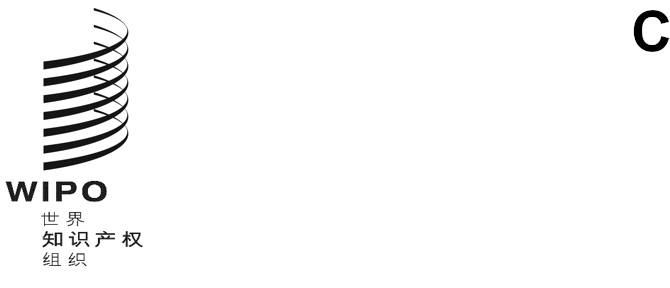 pct/wg/15/15原文：英文日期：2022年9月16日专利合作条约（PCT）工作组第十五届会议
2022年10月3日至7日，日内瓦PCT在线服务国际局编拟的文件摘　要国际局为支持PCT业务而提供的在线服务运行良好，使申请人和主管局能够有效使用和管理该体系。最近的发展主要集中在为支持实施细则的修改而进行必要的调整（特别是序列表实施产权组织标准ST.26）以及基础服务的整合和现代化。未来的优先事项包括在检索报告、书面意见和申请正文中更多地使用XML，优化国家局的机器对机器服务和界面，以及完成允许从主管局向申请人安全高效地递送通信的服务，以逐步淘汰使用纸件和电子邮件作为递送机制。ePCT服务国际局为主管局和申请人提供在线服务，包括处理电子申请和申请后提交的文件，安排传送和接收eSearchCopies和其他文件，编拟XML格式的国际检索报告、书面意见和国际可专利性初步报告，任务分配、管理和监测报告，以及制作管理表格。这些在线服务使主管局能够管理一项完整的服务，只要所有相关工作人员都有产权组织账户，并设置了适当的访问权限。ePCT系统已经过更新，以便对2022年7月1日或之后提交的国际申请实施产权组织标准ST.26（见文件PCT/WG/15/3）。该系统使用每件申请的国际申请日来确定所收到序列表的格式应适用的产权组织标准，并在与申请人通信时生成适当版本的表格。这确保在主管局根据产权组织标准ST.25和ST.26处理带有序列表的申请的过程中，在处理申请后提交的文件时，使用ePCT处理国际申请的主管局能够与国际局进行适当的通信。ePCT系统处理向使用本地处理系统的主管局和使用ePCT系统的主管局提交的国际申请的文件和数据。与主管局在ePCT中进行处理或使用ePCT机器对机器服务（ePCT M2M）向国际局传送文件相比，使用批传送系统将本地系统与国际局连接起来会使ePCT向申请人提供文件的时间略有延迟。此外，PCT电子数据交换（PCT EDI）批传输基础设施正日益受到维护和安全要求的制约，这导致了诸如新的最大批处理文件大小为2千兆字节的限制。因此，国际局邀请使用PCT EDI的主管局从批传输向ePCT M2M服务过渡，以实现实时交易，并鼓励它们与国际局联系，为这一过渡制定计划。尽管面向申请人和受理局的ePCT用户界面已经很完善，但国际局仍在继续改进现有功能，并提供验证，以协助申请的提交和处理。此外，一些国际单位继续与国际局合作，使创建报告的界面更加高效，希望这将有助于鼓励所有国际单位改为以XML格式提交报告，包括任何随后出现的更正版本。接下来的改进将使第一章报告的用户界面与第二章报告的用户界面相一致，还包括在屏幕上手动输入、处理和验证数据，并支持改进从审查员的检索工具中导入引用信息。检索本eSearchCopy系统现在提供所有检索本的送达，如果国际检索单位（ISA）与受理局不是同一主管局。通过这个系统，检索本平均在收到登记本后9.8天内递送；如果申请人不需要为国际检索提供译文，则需要8.8天；如果需要译文并从申请人处收到以作为检索本的一部分转交给国际检索单位，则需要21.7天。国际局正在制定自己的内部程序，以消除因登记本处理问题而造成的延误，国际局还与受理局合作，进一步改进处理检索费信息和译文方面的表现。eSearchCopy系统依赖于国际局收到的著录项目信息和对任何变化的及时通知，特别是为国际检索单位的技术参数所掌握的数据，这些信息对该系统的运行非常重要。eSearchCopy系统的实施最近得到了改进，除了传统的PCT-EDI批递送外，还通过ePCT M2M服务提供检索本。这使国际单位能够从检索本可用的那一刻起即获得国际局提供的最新文件和数据，包括根据需要实时检查新文件，例如在审查员开始对申请进行工作时。PATENTSCOPE中的检索报告和书面意见对于PATENTSCOPE中的国际申请，超过85%的国际检索报告和几乎同样多的书面意见都以XML格式包含在公开的文件中，涵盖了9个国际单位。出现更多以XML格式提供的报告使PATENTSCOPE按要求将报告翻译成10种PCT公布语言之一的能力得到了显著提高。此外，XML格式报告数量的增多使提供参考材料链接成为可能，如国际检索报告中的国际专利分类、引用文件和同族专利文件。国际局已准备好在XML格式可用时，从其余的国际单位那里接收和处理该格式的报告。取消纸件通信自2019新冠病毒病大流行之初，国际局就停止了纸件通信的发送，转而采用电子邮件通信。同时，ePCT用户多年来一直能够获得关于ePCT系统中文件可用性的通知，并能够从ePCT安全地下载文件。这种服务也可以利用网络服务自动进行，一些测试用户已建立了与他们的专利管理系统的自动链接，确保文件能即刻下载，数据和地址能得到检查和同步。通函C.PCT 1631公布了对PCT行政规程的修改（主要是第102条和第709条），自2022年1月1日起开始生效，这些修改允许将此类服务作为向申请人送达文件的正式方法，完全取代纸件和电子邮件，前提是申请人对此提出请求。目前正在对各系统开展工作，以便确保在国际局和作为受理局或国际单位的国家局通过ePCT正式递送文件时，这种服务切实可靠。全文处理国际局继续支持转为申请的全文处理。其目的是：申请人应当能够在提出国际申请或进行改正、更正和修改时提交全文格式的申请正文部分，并立即看到该内容如何在已公布的申请中呈现，或是作为国际可专利性初步报告（第二章）附件作出的修改；以及指定局和第三方应当看到明确标出了所有被接受的改正、更正和修改的申请全文，以区分原始内容和修改内容，类似于当前系统中的“替换页”标记，但是标出的是段落和附图，而不是页面。尽管一些国家局基于多个不同的允许申请人创建必要申请正文的系统，多年来一直以产权组织标准ST.36格式（或最近的ST.96格式）处理申请，但国际局认为，支持从上传的DOCX文件中提取数据将为申请人提供最有效的解决方案。文件PCT/WG/15/14进一步考量了在这一做法被普遍接受和完全有效之前仍需解决的技术问题和申请人的关切。接下来的工作请工作组就为进一步发展在线服务而要考虑的任何优先事项发表评论意见，特别是会对PCT在线服务所支持的现有或未来流程产生影响的PCT处理特定方面。请工作组对文件PCT/WG/15/15所提出的问题发表评论意见。[文件完]